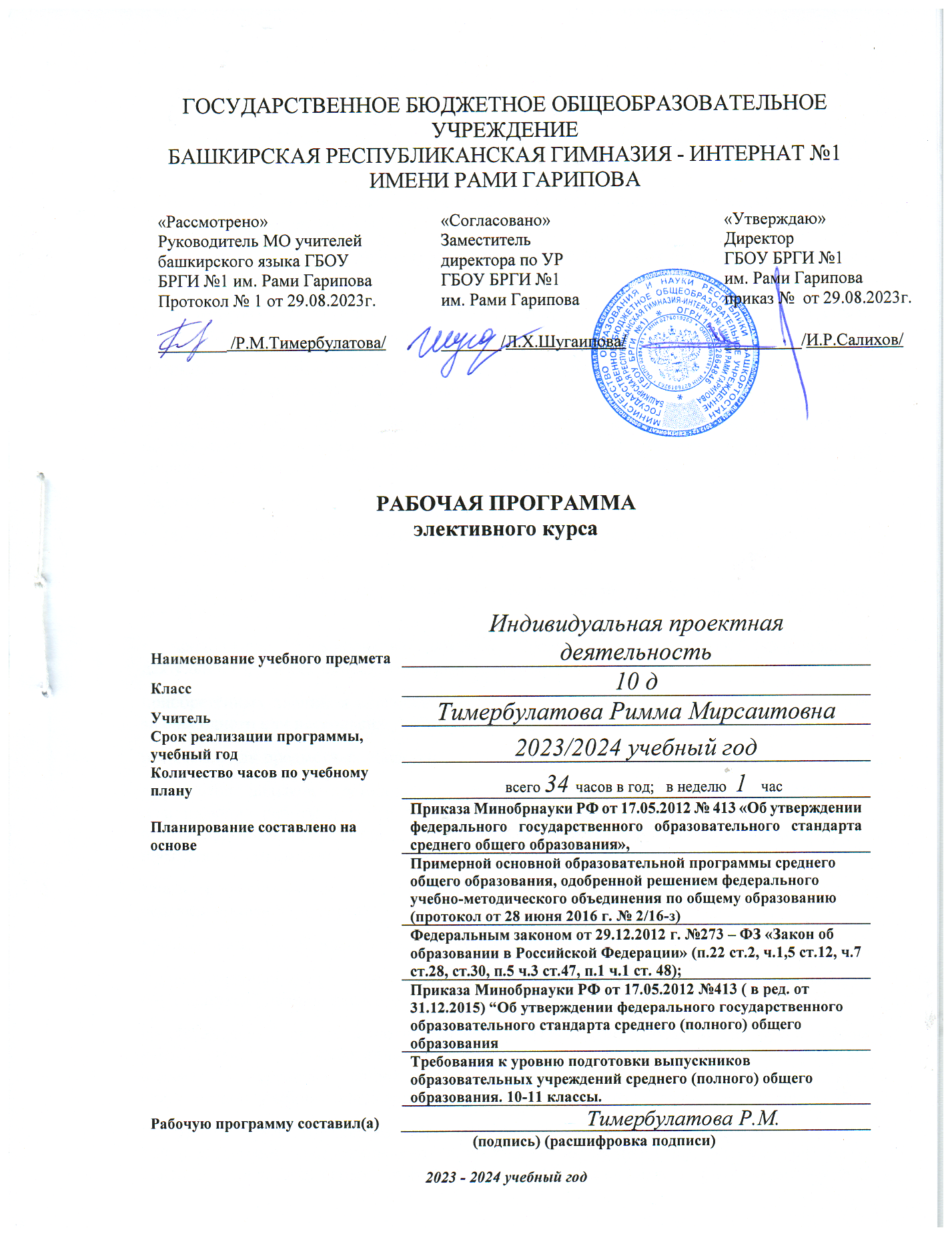 Пояснительная записка Рабочая программа по предмету «Индивидуальная проектная деятельность» для 10 – 11 классов составлена на основе:• Требований Федерального государственного образовательного стандарта среднего общего образования (ФГОС СОО);• основной образовательной программы среднего общего образования ГБОУ БРГИ №1 имени Р.Гарипова Цели программы: формирование у обучающихся системных представлений и опыта применения методов, технологий и форм организациипроектной и учебно-исследовательской деятельности для достижения практико-ориентированных результатов образования;– формирование навыков разработки, реализации и общественной презентации обучающимися результатов исследования, индивидуального проекта, направленного на решение научной, личностной или социально значимой проблемыЗадачи программы:• сформировать навыки коммуникативной, учебно-исследовательской деятельности, критического мышления;• выработать способность к инновационной, аналитической, творческой, интеллектуальной деятельности;• продолжить формирование навыков проектной и учебно-исследовательской деятельности, а также самостоятельного примененияприобретённых знаний и способов действий при решении различных задач, используя знания одного или нескольких учебныхпредметов или предметных областей;• развитие навыков постановки цели и формулирования гипотезы исследования, планирования работы и контроля, отбора и интерпретации необходимой информации, структурирования аргументации результатов исследования на основе собранных данных, презентации результатов;• развить навыки самоанализа и рефлексии (самоанализа успешности и результативности решения проблемы проекта);• развить навыки публичного выступления.Индивидуальный проект представляет собой особую форму организации деятельности обучающихся (учебное исследование или учебный проект).Индивидуальный проект выполняется обучающимся самостоятельно под руководством учителя (тьютора) по выбранной теме в рамках одного или нескольких изучаемых учебных предметов, курсов в любой избранной области деятельности (познавательной, практической, учебно-исследовательской, социальной, художественно-творческой, иной).На уровне среднего общего образования роль учителя сводится к следующему: старшеклассники сами определяют личностно-значимую проблему, формулируют тему, ставят цели и задачи своего проектирования, выдвигают гипотезу. Ставя практическую задачу, ученики ищут под эту конкретную задачу свои средства и предлагают варианты практического использования проектного и исследовательского продукта.Функциональные обязанности участников индивидуального проекта следующие:Роль учителя.• Учитель на всех этапах выступает как помощник, обеспечивая деятельность школьника:• Консультирует (учитель провоцирует вопросы, размышления, самостоятельную оценку деятельности, моделируя различные ситуации, трансформируя образовательную среду и т. п.)• Мотивирует (раскрывает перед обучающимися ситуацию проектной деятельности как ситуацию выбора и свободы самоопределения.)• Провоцирует (предлагает вопросы, требующие размышления, самостоятельной оценки деятельности, моделирует различныеситуации.)• Наблюдает (получение информации, которая позволит продуктивно работать во время консультации и ляжет в основу его действийпо оценке уровня  компетентности учащихся). Поэтапно отслеживает результаты проектной деятельности.• Координирует работу обучающихся.Роль ученика:• Выступает активным участником, т.е. становится субъектом деятельности.• Имеет определенную свободу в выборе способов и видов деятельности для достижения поставленной цели.• Имеет возможность самостоятельно приращивать знания и навыки по выбранной проблеме (теме).• Повышается ответственность за выполнение работы и ее результаты.• Самостоятельное планирование деятельности и презентация её результатов.• Возможность совместной интеллектуальной деятельности малых групп, консультации учителя.Индивидуальный проект выполняется обучающимся в течение одного или двух лет в рамках учебного времени, специально отведенного учебным планом, и должен быть представлен в виде завершенного учебного исследования или разработанного проекта: информационного, творческого, социального, прикладного, инновационного, конструкторского, инженерного.Учебный предмет «Индивидуальный проект» изучается на уровне среднего общего образования в 10 классе, как полидисциплинарный курс.Описание места учебного предмета «Индивидуальная проектная деятельность» в учебном плане.Согласно учебному плану ГБОУ БРГИ №1 им.Р.Гариова на изучение предмета «Индивидуальная проектная деятельность» в основной школе выделяется 34 часа.Срок реализации программы: 1 год.Методы организации и осуществления учебно-познавательной деятельности:• словесные методы (проблемная беседа, диспут, дискуссия, публичное выступление учащегося с докладом);• наглядные методы (демонстрация способов деятельности: способы решения задач, правила пользования приборами, демонстрация опытов, презентации);• практические методы (самостоятельное выполнение творческих упражнений прикладной направленности, проведение учащимисяопытов, исследовательской деятельности); логические методы (индукция, дедукция, анализ, синтез, сравнение);• проблемно-поисковые методы (проблемное изложение знаний, эвристический метод, исследовательский метод);• методы самостоятельной работы (методы управления собственными учебными действиями: учащиеся приобретают навыки работы с дополнительной литературой, с учебником, с сетью ИНТЕРНЕТ, навыки решения учебной проблемы (проверка гипотезы, проведение эксперимента, выполнение исследовательской деятельности, составление презентации и её защита);• дистанционные (видеолекции (of-line), on-line лекции (Skype технологии), форумы, дискуссии; чат (видеочат), семинары, деловые игры,Основные технологии обучения:1.модульно – блочная технология;2.технология развития критического мышления;3. интерактивные технологии;4. технологии дистанционного обучения.Характерные для учебного курса формы организации деятельности учащихся:• индивидуальная, фронтальная, групповая;• самостоятельная работа, совместная деятельность;• практические и семинарские занятия;• видеолекции, лекции и семинары в режиме online;Формы контроля освоения программы:Формами отчётности проектной деятельности являются:- доклады;- презентации;- видеофильмы;- фоторепортажи с комментариями;- стендовые отчёты и т.д.Предусматривается организация учебного процесса в двух взаимосвязанных и взаимодополняющих формах:- урочная форма, в которой учитель объясняет новый материал и консультирует учащихся в процессе выполнения ими практических заданий на компьютере;- внеурочная форма, в которой учащиеся после уроков (дома или в школьном компьютерном классе) выполняют на компьютере практические задания для самостоятельного выполнения.Проект должен быть представлен на носителе информации вместе с описанием применения на бумажном носителе. В описании применения должна содержаться информация об инструментальном средстве разработки проекта, инструкция по его установке, а также описание его возможностей и применения.В течение учебного года осуществляется текущий и итоговый контроль за выполнением проекта.Первый контроль осуществляется после прохождения теоретической части (цель контроля: качество усвоения теории создания проекта) и оценивается отметкой.В течение работы над учебным проектом контроль за ходом выполнения осуществляется два раза (в декабре и в апреле), в ходе которого обучающиеся совместно с руководителем представляют рабочие материалы и проделанную работу (оценивается отметкой).В качестве формы итоговой отчётности в конце изучения курса проводится конференция учащихся с предоставлением проектной работы.Итоговая аттестация включает в себя основные этапы контроля над выполнением работы:защиту исследования (проекта);обсуждение исследовательской работы (проекта) на заседании экспертной группы ОУ.Итоговая аттестация оценивается отметкой.Во время ученической научно-практической конференции работу оценивает экспертная группа, в состав которой входят педагоги – независимые эксперты и обучающиеся из числа наиболее успешных в области выполнения проектов и имеющие опыт защиты проектов на других конференциях.1) Формы контроля для 10 класса.Оценка проектной/ исследовательской деятельности обучающихся проводится по результатам представления результат работы над проектом. Публично должна быть представлена защита темы проекта/исследования (идеи).Оценивание производится на основе критериальной модели (Приложение):• Оценка за выполнение и содержание теоретической части проекта/исследования;• Оценка за защиту темы проекта/исследования (идеи);• Итоговая оценка выставляется по пятибалльной системе, как среднее арифметическое двух вышеуказанных оценок.Итоговая оценка за курс «Индивидуальный проект» 10 класса выставляется по пятибалльной системе, как среднее арифметическое шести вышеуказанных оценок.2. Планируемые результаты освоения учебного предмета «Индивидуальная  проектная деятельность»Планируемые результаты освоения программы данного элективного курса уточняют и конкретизируют общее понимание личностных, метапредметных и предметных результатов ФГОС (3.0).Основные результаты обучения в рамках учебного предмета должны отразить:• сформированность навыков коммуникативной, учебно-исследовательской деятельности, критического мышления;• способность к инновационной, аналитической, творческой, интеллектуальной деятельности;• сформированность навыков проектной деятельности, а также самостоятельного применения приобретенных знаний и способов действий при решении различных задач, используя знания одного или нескольких учебных предметов или предметных областей;• способность постановки цели и формулирования гипотезы исследования, планирования работы, отбора и интерпретации необходимой информации, структурирования аргументации результатов исследования на основе собранных данных, презентации результатов.Планируемые личностные результаты включают:• гражданскую позицию как активного и ответственного члена российского общества, осознающего свои конституционные права и обязанности, уважающего закон и правопорядок, обладающего чувством собственного достоинства, осознанно принимающего традиционные национальные и общечеловеческие гуманистические и демократические ценности;• сформированность мировоззрения, соответствующего современному уровню развития науки и общественной практики, основанного на диалоге культур, а также различных форм общественного сознания, осознание своего места в поликультурном мире;• сформированность основ саморазвития и самовоспитания в соответствии с общечеловеческими ценностями и идеалами гражданского общества; готовность и способность к самостоятельной, творческой и ответственной деятельности;• толерантное сознание и поведение в поликультурном мире, готовность и способность вести диалог с другими людьми, достигать в нем взаимопонимания, находить общие цели и сотрудничать для их достижения, способность противостоять идеологии экстремизма, национализма, ксенофобии, дискриминации по социальным, религиозным, расовым, национальным признакам и другим негативным социальным явлениям;• навыки сотрудничества со сверстниками, детьми младшего возраста, взрослыми в образовательной, общественно полезной, учебноисследовательской, проектной и других видах деятельности;• нравственное сознание и поведение на основе усвоения общечеловеческих ценностей;• готовность и способность к образованию, в том числе самообразованию, на протяжении всей жизни; сознательное отношение к непрерывному образованию как условию успешной профессиональной и общественной деятельности;• эстетическое отношение к миру, включая эстетику быта, научного и технического творчества, спорта, общественных отношений;• принятие и реализацию ценностей здорового и безопасного образа жизни, потребности в физическом самосовершенствовании, занятиях спортивно-оздоровительной деятельностью, неприятие вредных привычек: курения, употребления алкоголя, наркотиков;• бережное, ответственное и компетентное отношение к физическому и психологическому здоровью, как собственному, так и других людей, умение оказывать первую помощь;• осознанный выбор будущей профессии и возможностей реализации собственных жизненных планов; отношение к профессиональной деятельности как возможности участия в решении личных, общественных, государственных, общенациональных проблем;• ответственное отношение к созданию семьи на основе осознанного принятия ценностей семейной жизни.Планируемые метапредметные результаты традиционно включают группу регулятивных, познавательных, коммуникативных универсальных учебных действий, определенных ФГОС.Регулятивные универсальные учебные действия:• самостоятельно определять цели, задавать параметры и критерии, по которым можно определить, что цель достигнута;• оценивать возможные последствия достижения поставленной цели в деятельности, собственной жизни и жизни окружающих людей, основываясь на соображениях этики и морали;• ставить и формулировать собственные задачи в образовательной деятельности и жизненных ситуациях;• оценивать ресурсы, в том числе время и другие нематериальные ресурсы, необходимые для достижения поставленной цели;• выбирать путь достижения цели, планировать решение поставленных задач, оптимизируя материальные и нематериальные затраты;• организовывать эффективный поиск ресурсов, необходимых для достижения поставленной цели;• сопоставлять полученный результат деятельности с поставленной заранее целью.Познавательные универсальные учебные действия:• искать и находить обобщенные способы решения задач, в том числе, осуществлять развернутый информационный поиск и ставить наего основе новые (учебные и познавательные) задачи;• критически оценивать и интерпретировать информацию с разных позиций, распознавать и фиксировать противоречия в информационных источниках;• использовать различные модельно-схематические средства для представления существенных связей и отношений, а такжепротиворечий, выявленных в информационных источниках;• выходить за рамки учебного предмета и осуществлять целенаправленный поиск возможностей для широкого переноса средств и способов действия;• менять и удерживать разные позиции в познавательной деятельности.Коммуникативные универсальные учебные действия• осуществлять деловую коммуникацию как со сверстниками, так и со взрослыми (как внутри образовательной организации, так и за ее пределами), подбирать партнеров для деловой коммуникации исходя из соображений результативности взаимодействия, а не личных симпатий;• координировать и выполнять работу в условиях реального, виртуального и комбинированного взаимодействия;• развернуто, логично и точно излагать свою точку зрения с использованием адекватных (устных и письменных) языковых средств;• распознавать конфликтогенные ситуации и предотвращать конфликты до их активной фазы, выстраивать деловую и образовательную коммуникацию, избегая личностных оценочных суждений.Планируемые предметные результатыВ результате обучения по программе элективного курса предполагается формирование умений:• формулировать цели и задачи проектной и учебно-исследовательской деятельности;• планировать деятельность по реализации проектной и учебно-исследовательской деятельности;• реализовать запланированные действия для достижения поставленных цели и задач;• оформлять информационные материалы на электронных и бумажных носителях с целью презентации результатов работы над проектом, учебным исследованием;• осуществлять рефлексию деятельности, соотнося ее с поставленными целью, задачами и конечным результатом;• использовать технологию учебного проектирования• презентации результатов проекта, учебного исследования;• осуществлять осознанный выбор направлений продуктивной деятельности.Обучающийся (10 класс) научится:• планировать и выполнять учебное исследование и учебный проект, используя оборудование, модели, методы и приёмы, адекватные исследуемой проблеме;• выбирать и использовать методы, релевантные рассматриваемой проблеме;• распознавать и ставить вопросы, ответы на которые могут быть получены путём научного исследования; отбирать адекватные методы исследования, формулировать вытекающие из исследования выводы;• использовать такие методы и приёмы, как наблюдение, постановка проблемы, выдвижение «хорошей гипотезы», эксперимент, моделирование,• использование математических моделей, теоретическое обоснование, установление границ применимости модели/теории;• использовать некоторые методы получения знаний, характерные для социальных и исторических наук: постановка проблемы, опрос, описание, сравнительное историческое описание, объяснение, использование статистических данных, интерпретация фактов;• ясно, логично и точно излагать свою точку зрения, использовать языковые средства, адекватные обсуждаемой проблеме;• отличать факты от суждений, мнений и оценок, критически относиться к суждениям, мнениям, оценкам, реконструировать их основания;• видеть и комментировать связь научного знания и ценностных установок, моральных суждений при получении, распространении и применении научного знания.Обучающийся (10 класс) получит возможность научиться:• самостоятельно задумывать, планировать и выполнять учебное исследование, учебный и социальный проекты;• использовать догадку, озарение, интуицию;• использовать некоторые методы получения знаний, характерные для социальных и исторических наук: анкетирование, моделирование, поиск исторических образцов;• использовать некоторые приёмы художественного познания мира: целостное отображение мира, образность, художественный вымысел, органическое единство• общего особенного (типичного) и единичного, оригинальность;• целенаправленно и осознанно развивать свои коммуникативные способности, осваивать новые языковые средства;• осознавать свою ответственность за достоверность полученных знаний, за качество выполненного проекта.Воспитательный потенциалПри выполнении заданий у обучающихся формируются следующие умения:• выслушивать мнение своих одноклассников, потребность в сотрудничестве и уважении друг к другу;• социализация обучающихся;• формируется эстетическое и культурное развитие.3. Содержание учебного предмета «Индивидуальный проект»10 класс (34 часа)Модуль 1. Введение проектную культуру - 4 чОсновные подходы к определению понятия «проект»; структура и характеристика основных элементов проекта. Понятие «индивидуальный проект», проектная деятельность, проектная культура. Типология проектов: волонтерские, социальной направленности, бизнес- планы, проекты - прорывы. Проекты в современном мире проектирования. Цели, задачи проектирования в современном мире, проблемы. Научные школы. Методология и технология проектной деятельности.Модуль 2. Инициализация проекта - 20 чИнициализация проекта, исследования. Конструирование темы и проблемы проекта; определение жанра проекта. Утверждение тематики проектов и индивидуальных планов. Определение цели, формулирование задач. Проектный замысел. Критерии безотметочной самооценки и оценки продуктов проекта. Критерии оценки курсовой и исследовательской работы. Презентация и защита замыслов проектов, курсовых и исследовательских работ. Методические рекомендации по написанию и оформлению курсовых работ, проектов, исследовательских работ.Структура проекта, курсовых и исследовательских работ.Методы исследования: методы эмпирического исследования (наблюдение, сравнение, измерение, эксперимент); методы, используемые как на эмпирическом, так и на теоретическом уровне исследования (абстрагирование, анализ и синтез, индукция и дедукция, моделирование и др.); методы теоретического исследования (восхождение от абстрактного к конкретному и др.).Рассмотрение текста с точки зрения его структуры. Виды переработки чужого текста. Понятия: конспект, тезисы, реферат, аннотация, рецензия.Расчет календарного графика проектной деятельности. Эскизы и модели, макеты проектов, оформлением курсовых работ.Коммуникативные барьеры при публичной защите результатов проекта, курсовых работ. Главные предпосылки успеха публичного выступления.Применение информационных технологий в исследовании, проектной деятельности, курсовых работ. Работа в сети Интернет. Что такое плагиат и как его избегать в своей работе. Способы и формы представления данных. Компьютерная обработка данных исследования.Библиография, справочная литература, каталоги. Оформление таблиц, рисунков и иллюстрированных плакатов, ссылок, сносок, списка литературы. Сбор и систематизация материалов.Модуль 3. Управление завершением проектов, курсовых и исследовательских работ - 4 чОсновные процессы исполнения, контроля и завершения проекта. Мониторинг выполняемых работ и методы контроля исполнения.Критерии контроля. Компьютерная обработка данных исследования, проекта и курсовых работ. Управление завершением проекта, курсовых работ. Корректирование критериев оценки продуктов проекта и защиты проекта, курсовых работ. Консультирование по проблемам проектной деятельности, по установке и разработке поставленных перед собой учеником задач, по содержанию и выводам, по продуктам проекта, по оформлению бумажного варианта проектов.Модуль 4. Защита результатов проектной деятельности - 6чПубличная защита результатов проектной деятельности, курсовых работ. Рефлексия проектной деятельности. Оформление отчетной документации. Экспертиза действий и движения в проекте. Индивидуальный прогресс. Стандартизация и сертификация. Защита интересов проектантов. Основные положения Государственной системы стандартизации Российской Федерации и ее правовые основы, установленные законами РФ «О стандартизации» и «О защите прав потребителей», Государственная система стандартизации. Документы в области стандартизации. Сертификат соответствия. Патентное право в России. Рефлексия проектной деятельности. Подведение итогов. Анализ выполненной работы.Тематическое планирование  10 классУчебно-методические материалыДля преподавателя:1. Индивидуальный проект. 10-11 класс. Учебное пособие/ М.В. Половкова, А.В. Носов, Т.В. Половкова и др. – М.: Просвещение, 2022. -160с.2. Комарова И. В. Технология проектно-исследовательской деятельности школьников в условиях ФГОС / И. В. Комарова. — СПб.: КАРО,2015. - 128 с.Для обучающихся:1. Индивидуальный проект. 10-11 класс. Учебное пособие/ М.В. Половкова, А.В. Носов, Т.В. Половкова и др. – М.: Просвещение, 2022. –160с.2. Индивидуальный проект: рабочая тетрадь. 10-11 классы. Учебное пособие / Л.Е.Спиридонова, Б.А.Комаров, О.В.Маркова,В.М.Стацунова. – СПб., КАРО, 2019.Дополнительные источникиДля преподавателей:1. Учебный проект в школе: высокий педагогический результат [Электронный ресурс] / А. Елизаров, М. Бородин, Н. Самылкина. – эл. изд.– М. : Лаборатория знаний, 2019. – 67с.2. Яковлева Н.Ф. Проектная деятельность в образовательном учреждении [Электронный ресурс] : учеб. пособие. – 2-е изд., стер. – М.:ФЛИНТА, 2014. – 144с.Интернет-ресурсы:• http://www.encyclopedia.ru – мир энциклопедий• http://www.gnpbu.ru – гос. научная педагогическая библиотека им. Ушинского• http://rsl.ru – Российская государственная библиотека• http://cyberleninka.ru/article/n/ispolzovanie-proektnogo-metoda-v-sisteme-spo• http://wiki.iteach.ru/images/4/4e /Полат_Е.С._-_Метод_проектов.pdfВ приложение к рабочей программе входит:Приложение 1. Календарно – тематическое планированиеПриложение 2. Оценочные средстваПриложение 3. Темы проектовКалендарно-тематическое планирование10 Д класс№Название темы раздела№урокаТема модуля / урокаКол-вочасовКонтроль(лабораторные,практические ит.д.)Электронные ресурсы1Модуль 1. Введениепроектнуюкультуру - 4часа1-2Введение в курс«Индивидуальный проект». Чтотакое проект?2https://project.1sept.ru/subjects/231Модуль 1. Введениепроектнуюкультуру - 4часа3-4Проектная деятельность и типыпроектов её особенности.2https://tvorcheskie-proekty.ru/node/702Модуль 2.Инициализация проекта - 20 часов5-6Инициализация проекта. Конструирование темы и проблемы проекта2https://tvorcheskie-proekty.ru/node/21282Модуль 2.Инициализация проекта - 20 часов7-8Формулирование проектногозамысла. Определение цели,формулирование задач.2https://obuchonok.ru/vvedeniehttps://tvorcheskie-proekty.ru/zadachiproekta2Модуль 2.Инициализация проекта - 20 часов9-10Коммуникативные барьеры припубличной защите результатовпроекта. Презентация и защитазамыслов проектов2Практическаяработа «Замыселпроекта»2Модуль 2.Инициализация проекта - 20 часов11-12Структура проекта, курсовых иисследовательских работ.2https://obuchonok.ru/node/57762Модуль 2.Инициализация проекта - 20 часов13-14Логика действий ипоследовательность шагов при планировании индивидуальныхпроектов.2https://tvorcheskie-proekty.ru/node/692Модуль 2.Инициализация проекта - 20 часов15-16Методы исследования2https://obuchonok.ru/metody2Модуль 2.Инициализация проекта - 20 часов17-18Определение этапов работы иточек контроля. Создание кейса2Практическаяработа «Этапыпроекта»2Модуль 2.Инициализация проекта - 20 часов19-20Индивидуальные и групповыеконсультации22Модуль 2.Инициализация проекта - 20 часов21-22Работа над эскизом проектов,оформлением курсовых работ2https://docs.cntd.ru/document/12000637132Модуль 2.Инициализация проекта - 20 часов23-24Компьютерная обработка данныхисследования. Оформлениетаблиц, рисунков ииллюстрированных плакатов,ссылок, сносок, спискалитературы.2Практическаяработа«Оформлениепроекта»https://docs.cntd.ru/document/12000637133Модуль 3.Управлениезавершениемпроектов иисследовательскихработ - 4часа25-26Основные процессы исполнения,контроля и завершения проекта,исследовательских работ.Мониторинг2https://tvorcheskie-proekty.ru/node/783Модуль 3.Управлениезавершениемпроектов иисследовательскихработ - 4часа27-28Управление завершениемпроекта, исследовательских работ24Модуль 4. Защитарезультатовпроектнойдеятельности -6часов29-30Публичная защита результатовпроектной деятельности2Защита темыпроекта4Модуль 4. Защитарезультатовпроектнойдеятельности -6часов31-32Публичная защита результатовпроектной деятельности2Защита темыпроекта4Модуль 4. Защитарезультатовпроектнойдеятельности -6часов33-34Рефлексия проектнойдеятельности. Подведениеитогов.234урокаВсего:34часа№№урокаТема модуля / урокаКол-вочасовДата(план)Дата(факт)Модуль 1. Введение проектную культуру. - 4часаМодуль 1. Введение проектную культуру. - 4часаМодуль 1. Введение проектную культуру. - 4часаМодуль 1. Введение проектную культуру. - 4часаМодуль 1. Введение проектную культуру. - 4часаМодуль 1. Введение проектную культуру. - 4часа11-2Введение в курс «Индивидуальный проект». Что такоепроект?26.0913.0923-4Проектная деятельность и типы проектов еёособенности.220.0927.09Модуль 2. Инициализация проекта. - 20 часовМодуль 2. Инициализация проекта. - 20 часовМодуль 2. Инициализация проекта. - 20 часовМодуль 2. Инициализация проекта. - 20 часовМодуль 2. Инициализация проекта. - 20 часовМодуль 2. Инициализация проекта. - 20 часов35-6Инициализация проекта. Конструирование темы ипроблемы проекта24.1018.1047-8Формулирование проектного замысла. Определениецели, формулирование задач.225.108.1159-10Коммуникативные барьеры при публичной защитерезультатов проекта. Презентация и защита замысловпроектов215.1122.11611-12Структура проекта, курсовых и исследовательскихработ.229.116.12713-14Логика действий и последовательность шагов припланировании индивидуальных проектов.213.1220.12815-16Методы исследования227.1210.01917-18Определение этапов работы и точек контроля. Созданиекейса217.0124.011019-20Индивидуальные и групповые консультации231.017.021121-22Работа над эскизом проектов, оформлением курсовыхработ214.0221.021223-24Компьютерная обработка данных исследования.Оформление таблиц, рисунков и иллюстрированныхплакатов, ссылок, сносок, списка литературы.228.026.03Модуль 3. Управление завершением проектов и исследовательских работ. - 4 часаМодуль 3. Управление завершением проектов и исследовательских работ. - 4 часаМодуль 3. Управление завершением проектов и исследовательских работ. - 4 часаМодуль 3. Управление завершением проектов и исследовательских работ. - 4 часаМодуль 3. Управление завершением проектов и исследовательских работ. - 4 часаМодуль 3. Управление завершением проектов и исследовательских работ. - 4 часа1325-26Основные процессы исполнения, контроля и завершенияпроекта, исследовательских работ. Мониторинг213.0320.031427-28Управление завершением проекта, исследовательскихработ227.0310.04Модуль 4. Защита результатов проектной деятельности. - 6 часовМодуль 4. Защита результатов проектной деятельности. - 6 часовМодуль 4. Защита результатов проектной деятельности. - 6 часовМодуль 4. Защита результатов проектной деятельности. - 6 часовМодуль 4. Защита результатов проектной деятельности. - 6 часовМодуль 4. Защита результатов проектной деятельности. - 6 часов1529-30Публичная защита результатов проектной деятельности217.0424.041631-32Публичная защита результатов проектной деятельности28.0515.051733-34Рефлексия проектной деятельности. Подведение итогов222.051.05